Manuscript title (Times New Roman 14p bold)First name LAST NAME a*, First name LAST NAME b, First name LAST NAME c (Times New Roman 11p)a degree, affiliation, address, country, ORCID (Times New Roman 9p, italics)b degree, affiliation, address, country, ORCID (Times New Roman 9p, italics)c degree, affiliation, address, country, ORCID (Times New Roman 9p, italics)* corresponding author, email@mail.com (Times New Roman 9p, italics)Keywords: hydraulic engineering, dam, max. 6 keywords Abstract. We kindly invite you to participate in the XX Technical Dam Control International Conference. Authors are requested to submit scientific papers on the topic areas of the conference to the Organizing Committee by March 31, 2023 (tkz.ibs@pw.edu.pl).Abstract of the paper should be written in Polish or English according to the template. The language of the abstract should be consistent with the language of the paper. The Scientific Committee will make decision about paper acceptance.The scientific papers will be held for revision and qualification for their publication in journals: „Archives of Civil Engineering” (for an extra charge),„Journal of Water and Land Development” (for an extra charge),  „Water” (for an extra charge), „Energetyka Wodna”, „Gospodarka Wodna”, „Inżynier Budownictwa” and „IMGW Monograph”.Times New Roman 9p, justified text, spacing (interline) 1p, without "hard spaces", maximum number of words 300. IntroductionPapers should be prepared in accordance with template and can contain up to 12 formatted pages. The main text should be typed using 12 pt. Times New Roman with 1.5 line spacing, on single-sided A4 sheets, justified. The main text should be divided into numbered (1, 2, etc.) and titled chapters and, if needed, into subchapters (1.1, 1.2, ... and so on). SectionFigures and TablesTables and figures inserted into the text should be numbered consecutively and titled. They should be referred to in the text as Fig. 1, Fig. 2, ...; Table 1, Table 2. Titles of tables should be placed above the table and titles of figure should be placed under the figure.Pictures must be at a minimum resolution of 300 DPI. Figure 1. Times New Roman 10pt. title centre aligned. If figure consist of two parts, they should be described as: (a) description; (b) descriptionTable 1. Times New Roman 10pt. title centre alignedFormulas nad UnitsSI units and abbreviations are obligatory. Mathematical formulas should be written in equation editor. They should be referred to in the text. The formulas are to be numbered consecutively in the text (1), (2) etc. The numbers should be placed in parentheses (…) at the right side. The circle area is defined by the following formula:												(1)where: (Times New Roman 11 pt.) – circle radius, m.ConclusionsPolish Authors have 1 additional page for Polish Summary in the end of article. Do not use fonts in capital mode in the article, e.g. “Capital Mode”. References are to be listed at the end of the paper in the alphabetical order. References should be typed using Times New Roman font 10 pt. with 1.0 line spacing. References in the paper should be indicated in the text in brackets (Last name, year).BibliographyLast name1 FN1., Last name2 FN2., Last name3 FN3. (2021) Article title. Journal, No. 1, pp. :1-100, DOI:Last name1 FN1., Last name2 FN2., Last name3 FN3. (2021) Book title. Edition numer, Publisher: Name, City, pp. 154-196.webside. Online access: URL (Day Month Year).Note: Articles accepted on the basis of the abstract to paid journals, should be formatted according to external guidelines:„Archives of Civil Engineering” 			- https://ace.il.pw.edu.pl/guidelines-for-authors/,„Journal of Water and Land Development” 	- https://journals.pan.pl/jwld#tab1, „Water” 					- https://www.mdpi.com/journal/water/instructions, 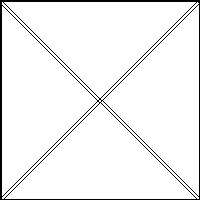 (a)(b)Title 1Title 2Title 3datedatedatedatedatedate